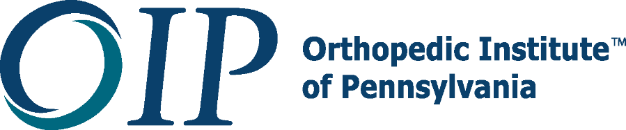 ORTHOPEDIC, PODIATRY & PAIN MANAGEMENT REFERRALS PHONE: 717.761.5530 ext. 8 (DR. LINE ONLY – Not for patients) APPOINTMENT REQUEST/REFERRAL FAX: 717.901.4247Direct Messaging: practice@oip.comMRI REFERRALS PHONE: 717.980.3710 | FAX: 717.920.1846Direct Messaging: practice@oip.comPHYSICAL THERAPY REFERRALSCAMP HILL 717.920.2620 | FAX: 717.920.2621		CARLISLE 717.980.3568 | FAX: 717.826.0839HARRISBURG 717.920.4950 | FAX: 717.920.4955	HERSHEY 717.483.2311 |FAX: 717.925.8941MILLERSBURG 717.889.7321 | FAX: 717.207.7321PLEASE CALL THE OFFICE TO SCHEDULE FRACTURE AND SAME DAY APPOINTMENTSReferring Provider Name:  _____________________________________________________________________Provider Phone #:  _____________________________	Provider Fax #:  ________________________________Provider NPI: __________________________________	Patient’s Name:  _____________________________________________________________________________   	  	   Last					First				M.I.Patient DOB:  __________________________ Patient Email (if known):  ________________________________Patient Home Phone:  ____________________________ Patient Cell:   _________________________________If patient is a minor, please list parent/guardian:  __________________________________________________Reason for Appointment (Please circle)Orthopedic	Podiatry	Pain ManagementMRI (fax to 717.920.1846 – MUST INCLUDE ORDER)	Physical Therapy (fax to the PT office fax number above – MUST INCLUDE PT SCRIPT)		Will this patient need an interpreter or translator? (Circle One):No	Yes:  Sign Language     Yes: Language (primary language) _______________________________________ Please list if you are requesting a specific provider/location: _________________________________________Comments: _________________________________________________________________________________PLEASE ATTACH PATIENT DEMOGRAPHICS, INSURANCE CARD, MOST RECENT OFFICE NOTE AND TEST RESULTS